Tangerang, Juli 2016KepadaYth,Bapak/IbuPimpinanPerusahaanDiTempatDenganhormat,   Berdasarkan informasi yang saya dapat tentang adanya lowongan pekerjaan di Perusahaan yang Bapak/Ibu pimpin, untuk itu saya mengajukan diri untuk bergabung kedalam Tim  Perusahaan yang Bapak/ Ibu pimpin.   Sayamemiliki kondisi kesehatan yang sangat baik. Latar belakang pendidikan saya sangat memuaskan dan memiliki kemampuan bekerja yang baik. Saya telah terbiasa bekerja dengan menggunakan computer terutama mengoperasikan aplikasi paket MS Office, seperti MS Excel, MS Word, MS PowerPoint, Internet, serta surat-menyurat   Sebelumnya saya pernah bekerja sebagai Staff Accounting di PT. Kyoung Hwa Indonesia dan PT. Sinar Indo Raya, Purchasing & Sells Admin di PT. Berri Indosari serta HRD GA di PT. Printec Perkasa serta PT. Mitra Mulia Anugerah ( Dealer Honda ) . Saya senang untuk belajar, dan dapat bekerja secara mandiri maupun dalam tim dengan baik. Dalam surat ini saya lampirkan data-data tentang diri saya berikut foto terakhir sebagai bahan pertimbangan bapak/ibu.    Saya berharap bapak/ibu bersedia meluangkan waktu untu kmemberikan kesempatan wawancara, sehingga saya dapat menjelaskan secara lebih terperinci tentang potensi diri saya.Hormat saya,  
Dewi RossemelatiDaftarRiwayatHidupData Pribadi	Nama			: Dewi RossemelatiJenisKelamin		: PerempuanTempat, tanggallahir	: Tangerang, 18 Juni 1983Kewarganegaraan	: IndonesiaStatus Perkawinan	: -Kesehatan		: Sangat baikAgama			: IslamAlamatLengkap	: JL. Sek NegKp. Sawah Dalam RT. 07/04 No.54     Panunggangan Utara Pinang Tangerang 15143 Telepon, Hp		: 0813 8062 9489E-mail			: dewirosse@yahoo.comPendidikan» Formal1990 – 1996	: SDN Panunggangan 4 Tangerang1996 – 1999	: SLTPN 4 Tangerang1999 – 2002 	: MAN 1 Tangerang» Non Formal1999 – 2000	: Kursus Bahasa Inggris di PEC CimoneTangerang2001 – 2002	: Kursus Komputer di YPMU PerumnasTangerangKemampuanKemampuankomputer ( MS Word, MS Excel, MS Power Point )Kemampuan Internet.PengalamanKerja1. Bekerja di PT. Rodeo KertaKencana	Periode	: Agustus2002  – April 2004	Status		: Pegawaikontrak	Posisi		: SPGUraiansingkatpekerjaan :Menjual produk pakaian dari merk“ Rodeo”.Membuat laporan penjualan2.  Bekerja di PT. Kyoung Hwa Indonesia, Tangerang	Periode	: April 2004 – Desember 2008	Status		: Pegawai Tetap	Posisi		: Staff AccountingUraiansingkatpekerjaan :Mengontrol persediaan dan pembelian peralatan kantor.Melakukan Pengecekan & Pembayaran tagihan kantor setiap bulannya.Turut membantu pembuatan laporan keuangan perusahaanMembantu melakukan perhitungan pajak perusahaan.Membuat Invoice untuk customerMenerbitkan dan menerima faktur.Melakukan Penagihan terhadap CustomerTurut membantu dalam menghitung gaji karyawan setiap bulannya.3. Bekerja di PT. Sinar Indo Raya Tangerang	Periode	: Januari 2009 – April 2010	Status		: Pegawai Tetap	Posisi		: Staff AccountingUraiansingkatpekerjaan :Membuat laporan keuangan perusahaanMelakukan surat-menyurat bisnis (via internet maupun non internet).Membantu melakukan perhitungan pajak perusahaan.Menerbitkan dan menerima Faktur PajakTurut membantu dalam menghitung gaji karyawan setiap bulannya.Membuat Invoice ke customer4. Bekerja di PT. Berri Indosari, TangerangPeriode	: Mei 2013 –  Agustus 2013 / Agustus 2013 - April 2014	Status		: Pegawai kontrak / PegawaiTetap	Posisi		: Sells AdminUraiansingkatpekerjaan :Membuat Report Weekly & report MonthlyMembuat BudgetMembuat laporan pemusnahan barangFilling document. Memesan tiket & hotel untuk direksi dan karyawan yang melakukan tugas kantorMembuat price list hargaMelakukan surat menyuratMembantu tugas marketing Memproses AP untuk support pelanggan5. PT. Printec PerkasaPeriode	: Agustus 2014 - Agustus 2015	Status		: Pegawai Tetap	Posisi		: HRD GAUraiansingkatpekerjaan :Membuat Kontrak kerja karyawanMembuat Budget pertahunInterview karyawanMendisiplinkan karyawanMemastikan kebersihan & keamanan pabrik dalam keadaan baikMemastikan seluruh karyawan melakukan training personal orientasiMemastikan seluruh training dilakukano leh department terkait periode pertahunMempersiapkan diri untuk menangani audit sesuai dept.Membuat ukl/upl perusahaanMelakukan Pengurusan BPJS KaryawanMemastikan seluruh perizinan yang terkait Perusahaan dalam keadaan aktif & melakukan pengurusan terhadap perizinan tersebutke dept. terkait6. PT. Mitra Mulia Anugerah ( Dealer Honda )Periode	: Agustus 2014 - Agustus 2015	Status		: Pegawai kontrak	Posisi		: Head Adm FinanceUraian singkat pekerjaan :Rekonsiliasi BankMelakukan monitorin & Pengawasan terhadap arus kas bank dan kas PerusahaanMemonitoring Cash Flow piutang usaha , hutang usaha, pendapatan Perusahaan serta biaya biaya yang dikeluarkan oleh Perusahaan.Input Klaim Ke SupplierBack up all aktifitas adm PerusahaanMembuat Laporan Pembelian, Penjualan dan neraca laba rugi setiap bulannyaMenghitung gaji karyawan.Tangerang, Juli 2016Dewi Rossemelati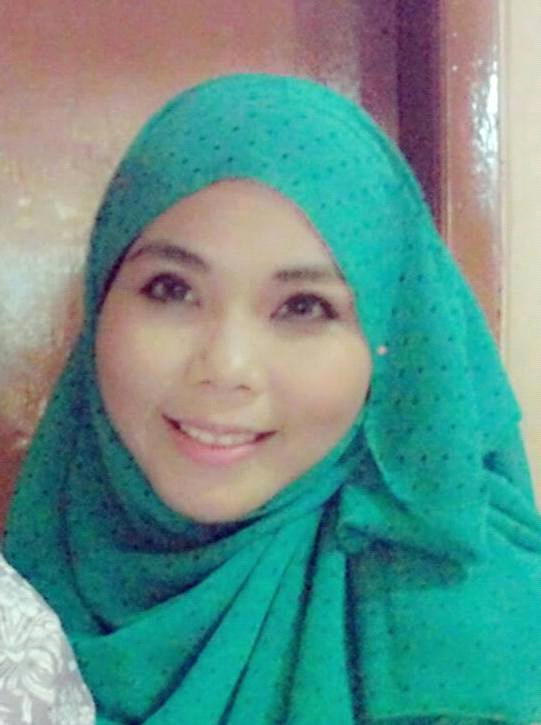 